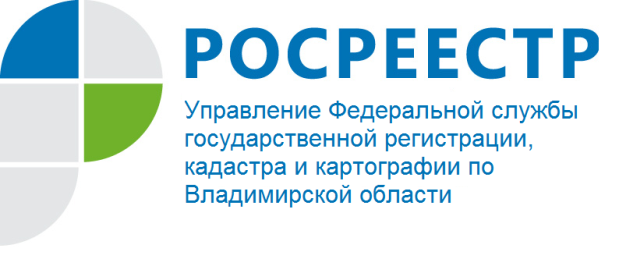 ПРЕСС-РЕЛИЗУправление Росреестра по Владимирской области информирует:  12 декабря 2019 года состоится общероссийский день приема гражданВо исполнение поручения Президента Российской Федерации от 26 апреля 2013 года № Пр-936 информируем о проведении 12 декабря 2019 года с 12.00 до 20.00 часов общероссийского дня приема граждан в Управлении Федеральной службы государственной регистрации, кадастра и картографии по Владимирской области. Предварительная запись граждан на прием будет проводиться с 13 ноября по 11 декабря 2019 года. Во Владимире запись будет вестись по телефонам: 8 (4922) 36-67-50, 8 (4922) 32-16-61.12 декабря 2019 года по адресу: г. Владимир, ул. Офицерская, д.33-а,  будут вести прием: - руководитель Управления А.А. Сарыгин;- заместитель руководителя Управления А.С. Киреев;- заместитель руководителя Управления Л.С. Ларина;- заместитель руководителя Управления Л.К. Хасина;- начальник отдела организации, мониторинга и контроля В.Ю. Баринов;- начальник отдела правового обеспечения С.Г. Кутьменёва;- начальник отдела государственного земельного надзора Д.С. Ломтев; - начальник отдела землеустройства, мониторинга земель и кадастровой оценки недвижимости Е.В. Соколова.В территориальных отделах Управления Росреестра по Владимирской области по следующим адресам будут вести прием:Отдел организации, мониторингаи контроля Управления Росреестрапо Владимирской областиО РосреестреФедеральная служба государственной регистрации, кадастра и картографии (Росреестр) является федеральным органом исполнительной власти, осуществляющим функции по государственной регистрации прав на недвижимое имущество и сделок с ним, по оказанию государственных услуг в сфере ведения государственного кадастра недвижимости, проведению государственного кадастрового учета недвижимого имущества, землеустройства, государственного мониторинга земель, навигационного обеспечения транспортного комплекса, а также функции по государственной кадастровой оценке, федеральному государственному надзору в области геодезии и картографии, государственному земельному надзору, надзору за деятельностью саморегулируемых организаций оценщиков, контролю деятельности саморегулируемых организаций арбитражных управляющих. Подведомственными учреждениями Росреестра являются ФГБУ «ФКП Росреестра» и ФГБУ «Центр геодезии, картографии и ИПД». В ведении Росреестра находится ФГУП «Ростехинвентаризация – Федеральное БТИ». 13 октября 2016 года руководителем Росреестра назначена В.В. Абрамченко.Контакты для СМИУправление Росреестра по Владимирской областиг. Владимир, ул. Офицерская, д. 33-аБаринов Валерий Юрьевич  - начальник отдела организации, мониторинга и контроляbarinov_vy@vladrosreg.ru(4922) 45-08-26№ п/пТерриториальный отделАдрес приема1Начальник Александровского отделаА.А. Савиновг. Александров, ул. Институтская, д. 3 8 (49244) 2- 24-232Начальник Вязниковского отделаС.В. Андрийцог. Вязники, ул. Комсомольская, д. 10/18 (49233) 3-08-113Начальник Гороховецкого отделаО.М. Маркеловаг. Гороховец, ул. Комсомольская, д. 618 (49238) 2-22-544Начальник Гусь-Хрустального отделаЛ.Я. Киселеваг. Гусь-Хрустальный, ул. Калинина, д. 28,8 (49241) 2-79-005Начальник Камешковского отделаН.Ю. Сорокинаг. Камешково, ул. Долбилкина, д. 5,8 (49248) 2-12-086Начальник Ковровского отделаВ.В. Родионоваг. Ковров, ул. Лопатина, д. 48,8 (49232) 6-45-157Начальник Киржачского отделаГ.Г. Обеловаг. Киржач, ул. Гагарина, д. 40,8 (49237) 2-10-988Начальник Кольчугинского отделаВ.В. Катышеваг. Кольчугино, ул. Коллективная, д. 48,8 (49245) 2-57-509Начальник Меленковского отделаЛ.В. Гришинаг. Меленки, ул. Советская, д. 23-а,8 (49247) 2-19-3010Начальник Муромского отделаИ.В. Лапшинаг. Муром, ул. Ленина, д.17,8 (49234) 2-02-4411Начальник Петушинского отделаА.С. Устиноваг. Петушки, ул. Московская, д. 6,8 (49243) 2-64-0012Начальник Селивановского отделаЮ.Е. Красновап. Красная Горбатка, Красноармейская, д. 8-б,8 (49236) 2-32-2213Начальник Собинского отделаЮ.В. Савиноваг. Собинка, ул. Димитрова, д. 26,8 (49242) 2-34-8414Начальник Судогодского отделаА.В. Полункинаг. Судогда, ул. Ленина, д. 67,8 (49235) 2-24-1115Начальник Суздальского отделаО.В. Мануиловаг. Суздаль, ул. Красная площадь, д.1,8 (49231) 2-04-8816Начальник Юрьев-Польского отделаВ.В. Солдатоваг. Юрьев-Польский, ул. Владимирская, д.24, 8 (49246) 2-26-71